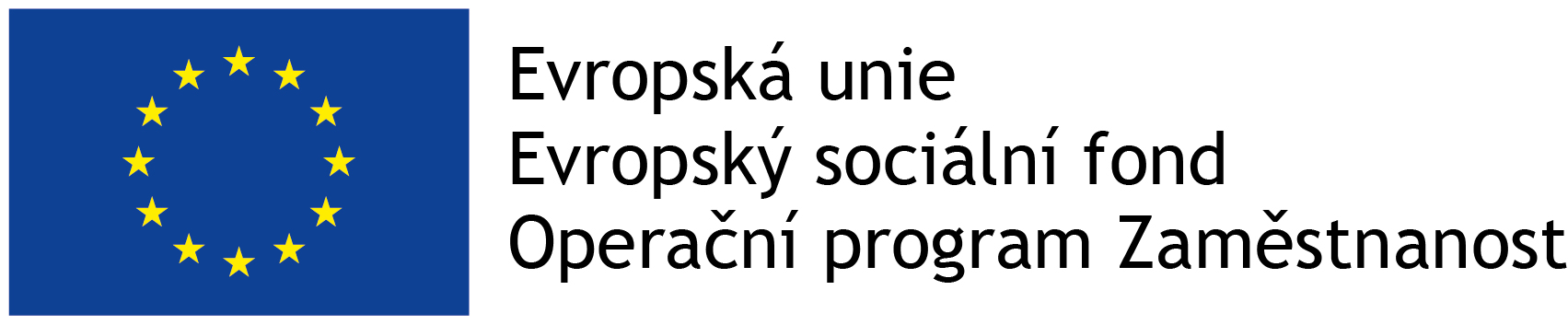 Registrační karta1, č.j. 02/2021 Maxíkova jazyková školka a jesle Rubeška, Rubeška 403/9, Praha 9 Chytré děti SmartKids z.s. Dítě: Jméno a příjmení:                                                        Národnost:                           Datum nástupu: Rodné číslo: _ _ _ _ _ _ / _ _ _ _                                 Místo narození:Předchozí předškolní vzdělávání (jesle/školka): Jazyk používaný doma (hlavní):                                   Jiný jazyk:                           Zdravotní pojišťovna: Zdravotní údaje o dítěti (alergie, omezení atp.2): Matka, zákonný zástupce:                                                                                    Národnost: Tel:                                                 email: Otec, zákonný zástupce:                                                                                      Národnost: Tel:                                                 email: Trvalé bydliště / Kontaktní adresa:
Intenzita docházky:       PO 15/17,30 hod    ÚT  15/17,30 hod   ST  15/17,30 hod    ČT 15/17,30 hod    PÁ 15/17,30 hod
Cena (v Kč / měsíc):
Rezervační jistina3: 3.000,- Kč
Oprávněné osoby zmocnění zákonným zástupcem k vyzvedávání dítěte (jméno, datum narození, číslo OP, vztah k dítěti): 1.
2.
3.
Prohlášení: Beru na vědomí, že součástí registrační karty je i a) Provozní řád, b) Ceník c) Smlouva o poskytování péče a d)Vnitřní řád výdejny a jídelny, které jsou zveřejněny na nástěnce školky a některé z nich i na webových stránkách www.jazykova-skolka.cz. Prohlašuji, že jsem se s těmito dokumenty seznámil/a a nemám vůči nim žádných výhrad. Údaje uvedené v této registrační kartě jsem uvedl/a správně, úplně a pravdivě, což stvrzuji svým podpisem níže. Případné změny nahlásím neprodleně.Jméno zákonného zástupce (matka/otec): Datum:Podpis:Provozovatel:
Datum:Podpis:1 Spotřebitelská smlouva uzavřená v souladu se zák. č. 89/2012 Sb., nový občanský zákoník.
2 Uveďte dítětem prodělané nebo trvající vážné nemoci či úrazy, např. srdeční vady, pohybové problémy, epilepsie apod.3 3.000,- Kč/1 dítě. RJ je zúčtovatelná s posledním měsícem docházky dítěte do školky (viz Školní řád). 